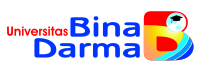 ISO 9001 : 2008RENCANA PEMBELAJARANNomor Dok	:FRM/KUL/01/02 ISO 9001 : 2008RENCANA PEMBELAJARANNomor Revisi	:02ISO 9001 : 2008RENCANA PEMBELAJARANTgl. Berlaku	:1Oktober 2012 ISO 9001 : 2008RENCANA PEMBELAJARANKlausa ISO	:7.5.1 & 7.5.5Mata Kuliah :Perencanaan  Pengajaran Bahasa IndonesiaSemester    :  VIKode :Sks : 3 sksProgram Studi :Pendidikan Bahasa IndonesiaPendidikan Bahasa IndonesiaDosen  :Capaian Pembelajaran: Mahasiswa memiliki pengetahuan yang memadai tentang fungsi dan komponen perencanaan pengajaran, penentuan tujuan pembelajaran: penentuan alat evaluasi, pengembangan bahan, sumber, dan media pembelajaran: penentuan pendekatan metode dan teknik, pendekatan sistem dalam perencanaan pengajaran:serta mampu menerapkan pengetahuannya itu untuk menyusun program pembelajaran bahasa Indonesia.Mahasiswa memiliki pengetahuan yang memadai tentang fungsi dan komponen perencanaan pengajaran, penentuan tujuan pembelajaran: penentuan alat evaluasi, pengembangan bahan, sumber, dan media pembelajaran: penentuan pendekatan metode dan teknik, pendekatan sistem dalam perencanaan pengajaran:serta mampu menerapkan pengetahuannya itu untuk menyusun program pembelajaran bahasa Indonesia.Mahasiswa memiliki pengetahuan yang memadai tentang fungsi dan komponen perencanaan pengajaran, penentuan tujuan pembelajaran: penentuan alat evaluasi, pengembangan bahan, sumber, dan media pembelajaran: penentuan pendekatan metode dan teknik, pendekatan sistem dalam perencanaan pengajaran:serta mampu menerapkan pengetahuannya itu untuk menyusun program pembelajaran bahasa Indonesia.Mahasiswa memiliki pengetahuan yang memadai tentang fungsi dan komponen perencanaan pengajaran, penentuan tujuan pembelajaran: penentuan alat evaluasi, pengembangan bahan, sumber, dan media pembelajaran: penentuan pendekatan metode dan teknik, pendekatan sistem dalam perencanaan pengajaran:serta mampu menerapkan pengetahuannya itu untuk menyusun program pembelajaran bahasa Indonesia.Mahasiswa memiliki pengetahuan yang memadai tentang fungsi dan komponen perencanaan pengajaran, penentuan tujuan pembelajaran: penentuan alat evaluasi, pengembangan bahan, sumber, dan media pembelajaran: penentuan pendekatan metode dan teknik, pendekatan sistem dalam perencanaan pengajaran:serta mampu menerapkan pengetahuannya itu untuk menyusun program pembelajaran bahasa Indonesia.Mahasiswa memiliki pengetahuan yang memadai tentang fungsi dan komponen perencanaan pengajaran, penentuan tujuan pembelajaran: penentuan alat evaluasi, pengembangan bahan, sumber, dan media pembelajaran: penentuan pendekatan metode dan teknik, pendekatan sistem dalam perencanaan pengajaran:serta mampu menerapkan pengetahuannya itu untuk menyusun program pembelajaran bahasa Indonesia.Mahasiswa memiliki pengetahuan yang memadai tentang fungsi dan komponen perencanaan pengajaran, penentuan tujuan pembelajaran: penentuan alat evaluasi, pengembangan bahan, sumber, dan media pembelajaran: penentuan pendekatan metode dan teknik, pendekatan sistem dalam perencanaan pengajaran:serta mampu menerapkan pengetahuannya itu untuk menyusun program pembelajaran bahasa Indonesia.Disusun OlehDiperiksa OlehDisetujui OlehTanggal BerlakuHastari Mayrita, M.Pd.Tim Verifikasi Prof. Waspodo, Ph.D.(1)Minggu ke(2)Kemampuan akhir yang diharapkan(3)Bahan Kajian(Materi Ajar)(4)Bentuk Pembelajaran(5)Kriteria Penilaian(Indikator)(6)Bobot Nilai1Dapat memahami ruang lingkup perencanaan pengajaran bahasa IndonesiaRuang lingkup perencanaan pengajaran bahasa IndonesiaDiscovery learning	Ketepatan  memahami ruang lingkup perencanaan pengajaran bahasa Indonesia5%2Dapat memahami kedudukan sistem pengajaran di sekolahKedudukan Sistem Pengajaran di SekolahCeramah, tugas kelompokKetepatan memahami kedudukan system pengajaran di sekolah5%3Dapat memahami dasar sistem pengajaranDasar Sistem Pengajaran di SekolahCeramah,  tugasKetepatan memahami dasar system pengajaran di sekolah5%4Dapat memahami model-model perencanaan pengajaranModel Perencanaan PengajaranCeramah, diskusi, tugasKetepatan memahami model-model perencanaan pengajaran5%5Memahami tugas, pekerjaan dan mata ajarStruktur pekerjaan dan Pengkajian Mata AjarCeramah, diskusi, tugasKetepatan dalam menentukan struktur pekerjaan dan pengkajian mata ajar5%6Memahami hakikat Rencana Program Pengajaran (RPP)RPP Berkarakter Diskusi dan TugasKetepatan memahami RPP berkarakter dengan baik7Dapat memahami tujuan pengajaranTujuan PengajaranCeramah dan tugas kelompokKetepatan dalam memahami tujuan pengajaran5%8Dapat menyusun bahan ajarBahan AjarCeramah dan tugas kelompokKetepatan dalam menyusun bahan ajar5%9Dapat memahami kurikulum pengajaranKurikulum PengajaranDiskusi Kelompok dan Tugas IndividuKetepatan dalam memahami kurikulum pengajaran5%10Dapat memahami perencanaan media pengajaranMedia PengajaranDiskusi Kelompok dan Tugas IndividuKetepatan dalam menyusun rencana media pengajaran5%11Dapat memahami perencanaan evaluasi pengajaranEvaluasi PengajaranDiskusi KelompokKetepatan dalam menyusun dan menetapkan evaluasi pengajaran5%12-13Dapat memahami komponen perencanaan pengajaranSilabus, Prota, prosem, KKM, RPPPratikKetepatan dalam memahami komponen perencanaan pengajaran dengan baik dan berkarakter15%14-15Dapat menyusun RPPRPPPraktikKetepatan dalam menyusun RPP (Rancangan Program Pengajaran)20%